REDISCOVERINDO a paixão original eRE-APRECIAR a nossa vocação como Maristas.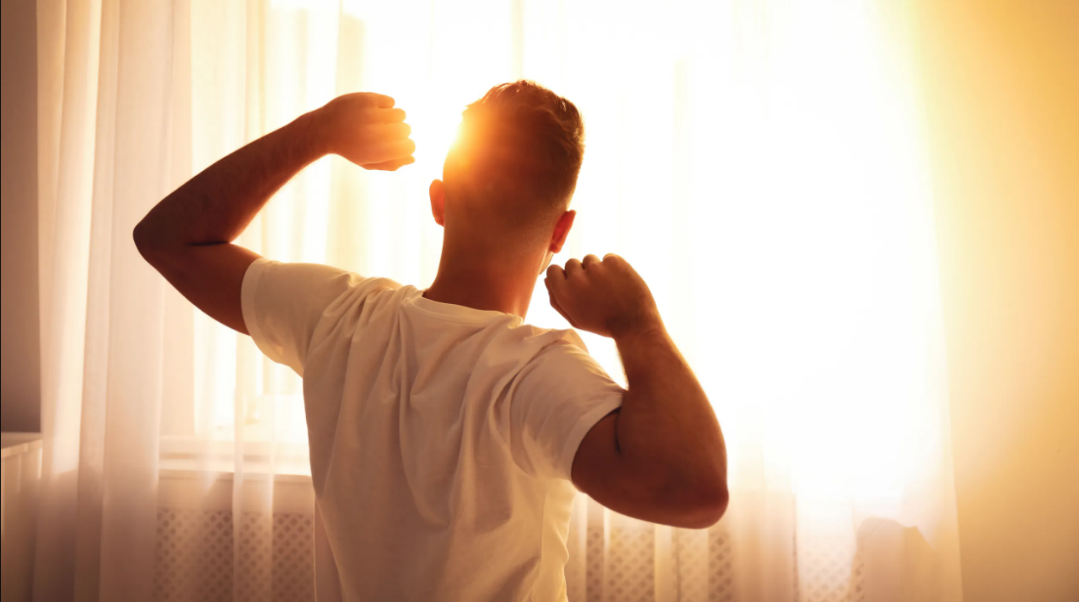 A oração seguinte é pensada em quatro momentos: Despertar, Ouvir, Responder e Caminhar. Estes momentos de encontro vão ajudar-nos a reconhecer a presença de Deus nas nossas vidas, o que Ele nos pede, a redescobrir e a apreciar a nossa vocação de irmãos.ACOMPANHA-SEABRAÇAR A VIDA E A VOCAÇÃO COMO UM SINAL DO AMOR DE DEUS"Antes de te formar no ventre da tua mãe, eu conheci-te; antes de nasceres, eu te consagrei, e te designei para seres profeta das nações". Jeremias 1:5.AMBIENTE PREPARAÇÃO: Prepare um lugar para o seu tempo de oração e no centro acenda uma vela. Escreva num grande pedaço de papel a palavra "PREPARADO" e coloque-o no meio do espaço de oração. Esta luz representa a presença de Deus que está sempre connosco e que ilumina este momento. MOTIVAÇÃO INICIAL: A seguinte oração está centrada no DESPERTAMENTO, compreendendo a nossa vida como VOCAÇÃO: à vida, ao amor, ao serviço. Ouça o "Eu estarei consigo" de Jon Carlo como motivação para começar a sua oração:Amado não sabecomo estou contente por estarem aqui. Eu queria sentir-tepoder tê-lo e estar perto de siEu sei de onde veioE a rota do seu caminhoO seu sofrimento e as suas lágrimasTocaram o meu coraçãoPara onde quer que vá, irei consigoQuando te levantares, eu estarei láQuando me procurarem, encontrar-me-ãoNão vos abandonarei... podeis contar comigo.Eu sei de onde veioE a rota do seu caminhoo seu sofrimento e as suas lágrimastocaram o meu coração.Onde quer que vá, irei consigo...Se soubesses o teu valor e o que significas para mimO grande amor que tenho por vósCertamente que deixariam de me procurar fora de mim.Abre as tuas asas e voa até mimOnde quer que vá, irei consigo...(Desde o ventre da tua mãe, Ele já te amava. Desde o momento em que o teu primeiro choro chegou, Ele estava lá. Ele está contigo e nunca te deixará. Ele estará sempre contigo) https://www.youtube.com/watch?v=TaYuG59IVWMREGRA DE VIDA Nº1: "IRMÃO, põe-te a caminho e escuta Jesus que diz a cada um de nós "Vem e vê" (Jo 1,39). A sua chamada à fraternidade é um mistério. Aceita-o como um presente. Vive cada dia com uma atitude itinerante, e descobrirás que o caminho transforma a tua maneira de ver e de compreender. Fica, vive com o Senhor, deixa-te acompanhar pelo Mestre. E, como aqueles primeiros discípulos, nunca esqueças o momento em que Jesus tocou o teu coração e despertou a tua identidade mais autêntica e profunda. Os seus primeiros discípulos descobriram este "Vem e vê" como um apelo genuíno do Mestre. Em resposta, eles "foram e viram onde ele vivia e ficaram com ele nesse dia". Eram cerca das quatro horas da tarde" (Jo 1:39). ILUMINAÇÃO BÍBLICA: Primeira Carta de João 4, 7 - 21"Meus amados, amemo-nos uns aos outros, pois o amor vem de Deus. Todo aquele que ama é nascido de Deus e conhece Deus. Aquele que não ama não conheceu Deus, pois Deus é amor. Vejam como o amor de Deus se manifestou entre nós: Deus enviou o seu único Filho a este mundo, para que pudéssemos ter vida através dele. Nisto está o amor; não é que nós amemos Deus, mas que Ele nos amou primeiro e enviou o seu Filho como vítima pelos nossos pecados. Amados, se Deus nos amou desta forma, também nós nos devemos amar uns aos outros. Ninguém jamais viu Deus, mas se nos amamos uns aos outros, Deus está entre nós e o seu amor dá todos os seus frutos entre nós. E como sabemos que nós permanecemos em Deus e Ele permanece em nós? Porque Ele nos comunicou o seu Espírito. Mas nós também vimos, e declaramos, que o Pai enviou o seu Filho como Salvador do mundo. Quem reconhece que Jesus é o Filho de Deus, Deus habita nele e ele habita em Deus. Pela nossa parte, conhecemos o amor de Deus por nós, e temos acreditado n'Ele. Deus é amor: aquele que permanece no amor permanece em Deus e Deus permanece nele. Quando o amor alcança a sua perfeição em nós, olhamos com confiança para o dia do julgamento, porque já estamos neste mundo como Ele está. No amor não há medo. O amor perfeito expulsa o medo, pois há medo onde há castigo. Aquele que teme não conhece o amor perfeito. Amemos, pois, como Ele nos amou primeiro. Se alguém diz: "Eu amo Deus", e odeia o seu irmão, ele é um mentiroso. Se não ama o seu irmão, que ele vê, não pode amar Deus, que ele não vê. Pois este é o mandamento que recebemos dele: quem ama a Deus, que ame também o seu irmão". Palavra de Deus".REFLEXÃO: A nossa história de vida é também a história do grande amor de Deus por cada um dos seus filhos e filhas. Muitas vezes, não somos capazes de reconhecer a presença de Deus Pai-Mãe que está constantemente ao nosso lado vivendo cada uma das experiências que constroem a nossa existência. Tendemos a invocar Deus quando a tragédia ou a desilusão estão presentes nas nossas vidas, lembramo-nos Dele quando precisamos da Sua ajuda em diferentes situações, mas esquecemo-nos frequentemente Dele quando a felicidade embeleza a nossa existência. Somos convidados a despertar a consciência da presença constante de Deus nas nossas vidas, que se torna uma realidade nos nossos irmãos e irmãs, nas pessoas que nos rodeiam. Deus ama-nos e está sempre connosco.  MEDITAÇÃO PESSOAL. PERGUNTAS ORIENTADORAS.Pode tocar música suave que convida à meditação... Num momento de silêncio regressa à leitura da carta de São João e medita com estas perguntas:Dê uma breve vista de olhos à sua vida, à sua história vocacional e reconheça a presença de Deus nela.Em que momentos se sentiu amado por Deus?Como aceito o convite para amar "o meu irmão"?ORAÇÃO COMUNITÁRIA:CULTO E CONFIANÇANão se preocupe com as dificuldades da vida,pelos seus altos e baixos, pelas suas desilusões,pelo seu futuro mais ou menos sombrio.Desejar o que Deus deseja.Oferecer-lhe no meio de preocupações e dificuldadeso sacrifício da sua alma simples que, apesar de tudo,aceita os desenhos da sua providência.Não importa que se considere frustrado,se Deus vos considerar plenamente realizados; a seu bel-prazer.Rendam-se com confiança cega neste Deus que vos quer para Si.E que ele vos alcançará, mesmo que nunca o vejam.Pense em si mesmo como estando nas suas mãos,mais fortemente sustentado,quando está no seu ponto mais baixo e mais triste.Viver feliz. Suplico-vos. Vive em paz.Que nada o perturbe.Que nada possa tirar-lhe a paz.Nem fadiga psíquica. Nem os seus fracassos morais.Faça-o emergir, e mantenha-o sempre no seu rosto,um doce sorriso, um reflexo do que o Senhordirige-o continuamente.E no fundo da sua alma, antes de qualquer outra coisa,como fonte de energia e critério de verdade,tudo o que vos enche com a paz de Deus.Lembre-se: Tudo o que o reprime e o preocupa é falso.Asseguro-vos em nome das leis da vida.e das promessas de Deus.Portanto, quando se sente triste, triste,adoração e confiança.(Teilhard de Chardin, sj. )FILHO: Vamos colocar nas mãos de Maria, nossa Boa Mãe e Recurso Habitual neste dia, as pessoas com quem nos vamos relacionar e, como ela, sejamos uma imagem viva do Evangelho.Boa Mãe (Kairoi) Boa mãe estou aqui, quero rezar, quero falar contigoTem sido uma boa mãe com simplicidade e fiel crente.No seu colo quero estar perto de sicomo um pequenino dar-lhe-ei todo o meu ser aceitá-loBoa Mãe, Nossa Boa Mãe (2 vezes).Boa mãe, vejo em ti, uma mulher cheia de Deus.Boa mãe pela fé sabe como viver no escuroVeja os seus filhos a andar em busca de luzOlhe para a angústia e a dorDê-nos a sua fé acogénica.(https://www.youtube.com/watch?v=QoIemJT-9NUORAÇÃO VOCACIONAL:Santo Padre, Vós que chamais aqueles que amais a seguir o Vosso Filho Jesus Cristo do mesmo modo de vida e missão, enviai o Vosso Espírito Santo a DESPERTAR a resposta no coração daqueles que são chamados à missão marista, recebei a nossa acção de graças pela vocação que nos destes e ouvi a nossa oração por todos aqueles que procuram conhecer os Vossos caminhos na vida, através de Jesus Cristo nosso Senhor. AmémOUÇA PARA DAR AS BOAS-VINDAS AO SIM! DE MARIA, MÃE E DISCÍPULA DE JESUS.Maria respondeu: "Eu sou a serva do Senhor, que o que me dissestes se cumpra em mim".(Lc. 1:38).AMBIENTE ANTERIOR: Preparar uma Bíblia aberta e uma imagem de Maria no local de oração. Escrever num grande pedaço de papel a palavra "OUVIR" para nos recordar a importância de estar atentos ao que Deus nos diz diariamente na Sua Palavra. MOTIVAÇÃO INICIAL: Maria a ouvir: De onde vem o gesto de Maria de ir ter com a sua parente Isabel? De uma palavra do anjo de Deus: "A tua parente Isabel também concebeu um filho apesar da sua velhice" (Lc. 1,36)... (Lc. 1,36). Maria sabe ouvir a Deus. Atenção: não é uma simples "audição" superficial, mas é "escutar", um acto de atenção, de aceitação, de disponibilidade para Deus. Não é a forma distraída como nos colocamos perante o Senhor ou perante os outros: ouvimos as palavras, mas não escutamos realmente. Maria está atenta a Deus, ela escuta Deus (Papa Francisco).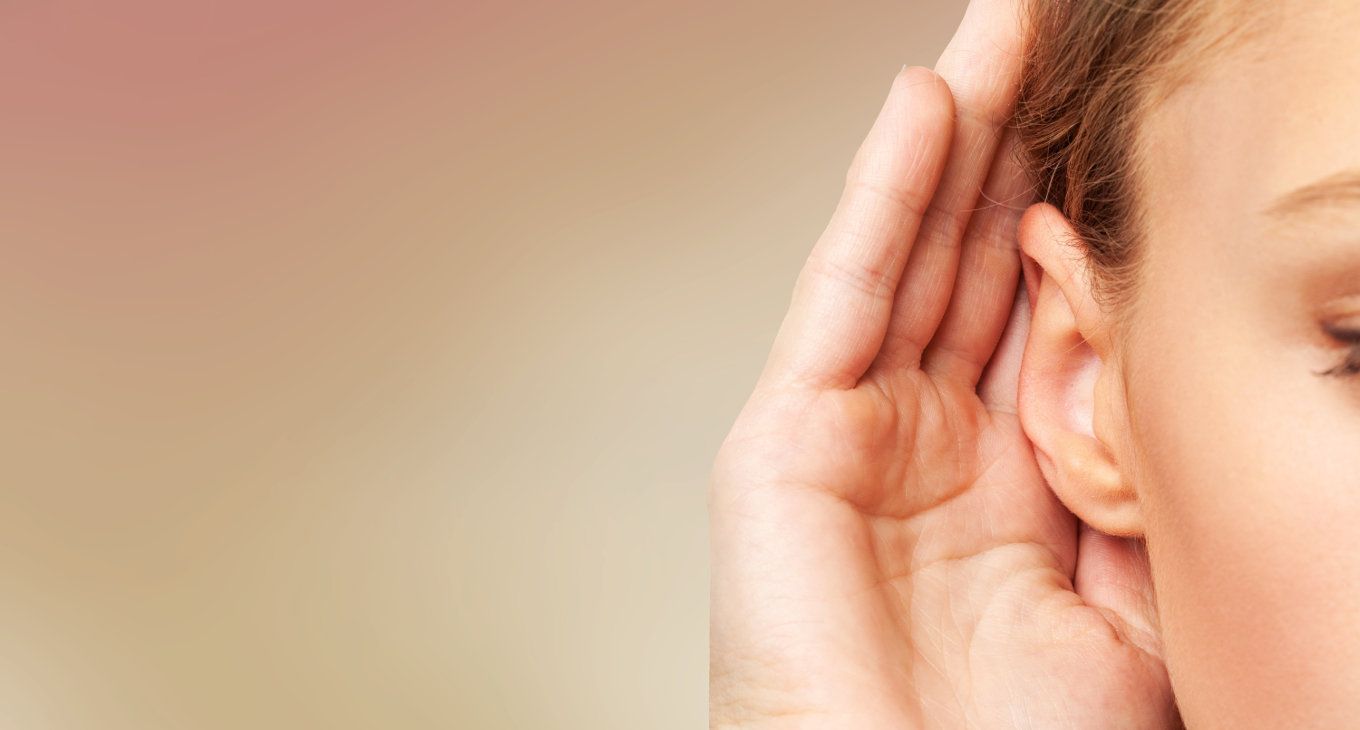 Canto de la Salve (canção mariana)REGRA DE VIDA #8: IRMÃO, contempla Maria, a primeira discípula de Jesus, como inspiração para a tua viagem consagrada; uma viagem de amor a Deus e de serviço ao próximo. Como Maria, reconhece as tuas dúvidas e os teus medos. Discuti-as com o Senhor: "Como será" (Lc 1,34); "Não temas, pois o Senhor está contigo" (Lc 1,30). A sua presença materna ajudar-vos-á a dizer "sim" ao plano de Deus: "Aqui está a serva do Senhor" (Lc 1,38). Maria acolheu e viveu plenamente o mistério do amor de Deus, que se fez carne (cf. Jo 1,14). Ela acompanhá-lo-á no seguimento do Senhor de perto, mesmo até à cruz. ILUMINAÇÃO BÍBLICA: Evangelho de Lucas 1, 26-38.Nessa altura, o anjo Gabriel foi enviado por Deus a uma cidade da Galileia, chamada Nazaré, a uma virgem desposada com um homem da semente de David, chamado José. O nome da virgem era Maria. O anjo veio ter com ela e disse: "Alegra-te, cheio de graça, o Senhor é contigo. Quando ouviu estas palavras, ficou muito perturbada e perguntou-se o que significava tal saudação. O anjo disse-lhe: "Não tenhas medo, Maria, pois encontraste graça junto de Deus". Conceberás e darás à luz um filho, e lhe chamarás Jesus; ele será grande e será chamado Filho do Altíssimo, e o Senhor Deus lhe dará o trono de seu pai David, e reinará sobre a casa de Jacob para sempre, e do seu reino não haverá fim. Maria disse então ao anjo: "Como pode isto ser, uma vez que eu continuo virgem"? O anjo respondeu-lhe: "O Espírito Santo descerá sobre ti, e o poder do Altíssimo te ofuscará. Portanto, o Santo que vai nascer de vós será chamado Filho de Deus. Eis a vossa parente Isabel, que, apesar da sua velhice, concebeu um filho, e aquela que foi chamada estéril já está no seu sexto mês, pois nada é impossível com Deus". Maria respondeu: "Eu sou a serva do Senhor, que se cumpra em mim o que me dissestes". E o anjo partiu da sua presença. Palavra do Senhor. REFLEXÃO:Maria também ouve os factos, ou seja, lê os acontecimentos da sua vida, está atenta à realidade concreta e não se detém à superfície, mas vai ao fundo para compreender o significado. A relativa Elizabeth, que já é velha, espera uma criança: este é o facto. Mas Maria está atenta ao significado, ela sabe como compreendê-lo: "pois nada é impossível com Deus" (Lc. 1,37).Isto também é verdade na nossa vida: escutar Deus que nos fala, e também escutar a realidade quotidiana, atento às pessoas, aos acontecimentos, porque o Senhor está à porta da nossa vida e bate de muitas maneiras, Ele põe sinais no nosso caminho; está em nós a capacidade de os ver. Maria é a mãe da escuta, atenta à escuta de Deus e também atenta aos acontecimentos da vida. MEDITAÇÃO PESSOAL:Pode tocar música suave que convida à meditação... Num momento de silêncio e seguindo o exemplo da nossa Boa Mãe, deixemo-nos ouvir o que Deus nos quer expressar a partir do seu Evangelho e da realidade que estamos a viver.ORAÇÃO COMUNITÁRIA:Maria, mulher de escuta, abre os nossos ouvidos; faz-nos escutar a Palavra do teu Filho Jesus entre as mil palavras deste mundo; faz-nos escutar a realidade em que vivemos, a cada pessoa que encontramos, especialmente aqueles que são pobres, necessitados, em dificuldade.(Ave Maria)Maria, mulher de decisão, ilumina as nossas mentes e corações, para que saibamos obedecer à Palavra do teu Filho Jesus, sem hesitação; dá-nos a coragem de decidir, de não nos deixarmos arrastar para que outros possam guiar as nossas vidas.(Ave Maria)Maria, mulher de acção, faz com que as nossas mãos e pés se movam "sem demora" para os outros, para trazer a caridade e o amor do teu Filho Jesus, para trazer, como tu, a luz do Evangelho ao mundo. (Ave Maria)Outras orações podem ser acrescentadas espontaneamente Um hino mariano.ORAÇÃO VOCACIONAL:Deus, Pai e Pastor de todos os homens e mulheres, desejais que hoje não faltem homens e mulheres de fé que consagrem a sua vida ao serviço do Evangelho e dos cuidados da Igreja. Que o vosso Espírito Santo ilumine os corações e fortaleça as vontades dos vossos fiéis, para que, acolhendo a vossa chamada, estejam atentos às necessidades emergentes do nosso tempo. Maria, Mãe das vocações, rogai por nós. Amém.RESPONDEACOLHER A CHAMADA E RESPOSTA DE MARCELINO CHAMPAGNAT"Meus irmãos e irmãs, Deus chama o Estado religioso a trabalhar para a educação da juventude". O testamento espiritual de Champagnat.PRÉ-ENCONTRO DE ORAÇÃO: Preparar como cenário para a oração, imagens da nossa realidade social; Escrever num grande pedaço de papel a palavra "RESPONDER" e colocá-la no meio do local de oração.MOTIVAÇÃO INICIAL: Nós, Maristas de Champagnat, queremos continuar a nossa viagem de seguimento de Jesus à maneira de Maria. Por esta razão, nesta terceira oração comunitária queremos RESPONDER vivamente ao chamamento do Senhor para o serviço. Maria serviu a sua parente Isabel à pressa, Jesus lavou os pés dos seus discípulos, Marcelino assistiu ao jovem Montagne, agora cabe-nos a nós servir os nossos irmãos e irmãs em comunidade, as nossas famílias e especialmente as crianças e jovens que caminham connosco nas nossas obras e nos nossos bairros. Seguindo os passos de Champagnat, seremos homens e mulheres que difundirão o amor ao serviço e inspirarão muitos jovens. Rezemos juntos e em comunhão.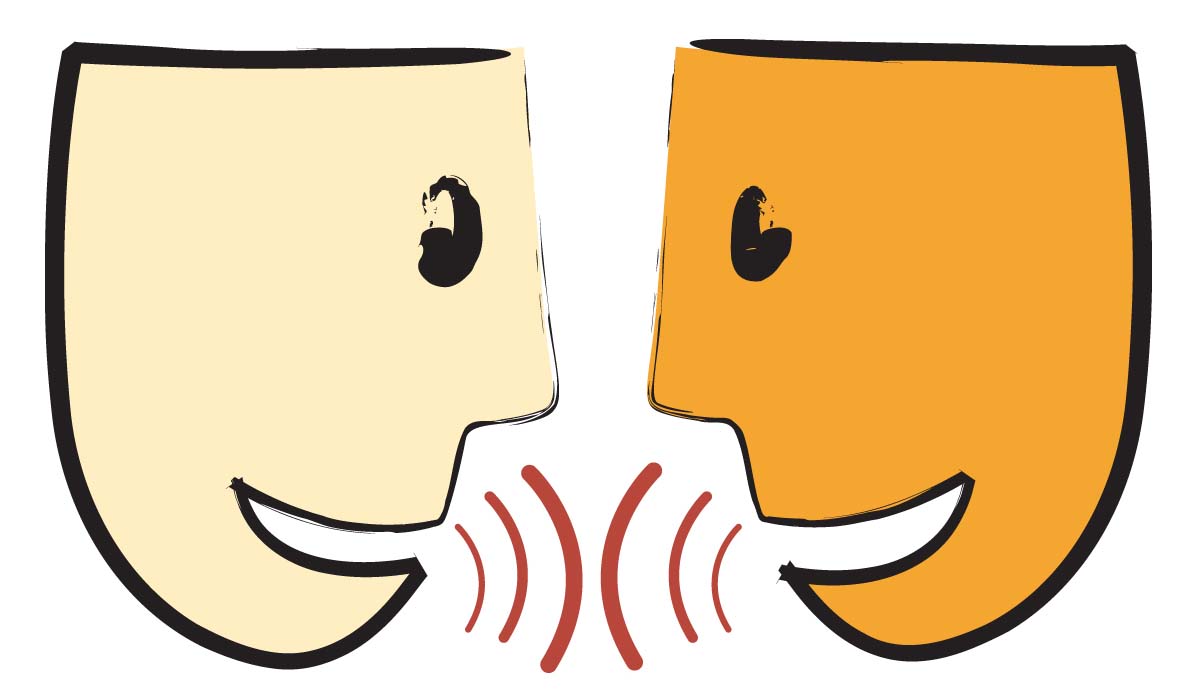 OFERTA COMUNITÁRIA: Salmo 33R./Proclamem comigo a grandeza do Senhor.Eu abençoo o Senhor em todos os momentosOs seus elogios estão sempre na minha boca;a minha alma gloria-se no Senhor:que os humildes possam ouvi-lo e regozijar-se.Proclamem comigo a grandeza do Senhor,Exaltemos juntos o seu nome.Consultei o Senhor, e Ele respondeu-me,libertou-me de todas as minhas ansiedades.Contemplem-no, e ficareis radiantes,o seu rosto não se envergonhará.Se o aflito invoca o Senhor, ele ouve-ose salva-o da sua angústia.Provar e ver como o Senhor é bom,Abençoado seja aquele que a abraça.Glória ao Pai e ao Filho e ao Espírito Santo...TEXTO MARISTA ILUMINAÇÃO: Do livro Água da Rocha (8,9,10). Marcelino também tinha uma profunda consciência do amor de Jesus e Maria pelos outros. Isto inspirou nele uma paixão apostólica. E dedicou a sua vida a partilhar este amor. No encontro de Marcelino com o jovem moribundo Jean-Baptiste Montagne, vemos como ficou impressionado ao contemplar um jovem que estava nos últimos momentos da sua vida e que não conhecia o amor de Deus por ele.Este episódio foi para Marcelino um apelo de Deus. A sua compaixão levou-o imediatamente a pôr em prática a sua intuição fundadora: Precisamos de irmãos! Quatro meses após a sua ordenação sacerdotal, esta experiência evidenciou as necessidades prementes dos jovens e confirmou a ideia de lhes dar resposta através de um grupo de evangelizadores dedicados. Eles levariam a boa nova de Jesus àqueles que se encontram à margem da Igreja e da sociedade.Marcelino respondeu com dedicação e de forma prática e eficaz às necessidades que via à sua volta. Essa resposta foi também moldada pelo Projecto partilhado pelos primeiros maristas, que sonhavam com uma nova forma de ser Igreja, como tinham prometido em Fourvière. Com Jean-Claude Colin, Jeanne-Marie Chavoin e os outros "fundadores maristas", partilhou a convicção de que Maria os tinha reunido para responder às necessidades da França pós-revolucionária.MEDITAÇÃO PESSOAL. PERGUNTAS ORIENTADORAS...Pode tocar música suave que convida à meditação... Que emoção me vem à mente depois de contemplar as imagens da realidade social? A que é que ela me convida?Como é que eu experimento o serviço na minha comunidade/casa?Onde quero concentrar os meus pontos fortes para melhor responder e servir?CANÇÃO: ESTO QUE SOY ESO TE DOY - EDUARDO MEANA.Às vezes pergunto-lhe "porquê eu"?E só me responde "porque eu quero".É um grande mistério o facto de nos chamarAssim, tal como nós, para nos encontrarmos consigoDepois redescubro uma verdadeA minha vida, a nossa vida é o vosso tesouroÉ então apenas uma questão de lhe oferecercom todo o nosso amor, isto que nós somos.O que é que lhe devo dar? O que é que lhe daremos?Se tudo, tudo, é o seu presente!Eu ofereço-lhe, nós oferecemos-lheIsto que nós somos... Isto que eu sou, que eu vos dou!Isto que eu sou, isto é o que eu vos douIsto é o que nós somos, isto é o que lhe damosNão despreza a nossa humilde vidaTrata-se de colocar tudo nas suas mãosAqui vai o meu trabalho e a minha féOs meus mergulhos, os meus baixos e os meus sonhosE todas as pessoas que me deramDo meu coração, ofereço-lhos.Vi tanta gente num domingo ensolaradoFiquei comovido com o espancamento de tantas vidas.E eu adivinhei o vosso gigantesco abraçoE eu sei que estava a receber as suas histórias.É por isso que o seu altar está cheio de vinho e pãoSão um sinal e uma homenagem à vidaMistério de nos oferecer e receberA humanidade que Cristo diviniza.https://www.youtube.com/watch?v=rQ93T9nmEqE INTENÇÕES DA COMUNIDADE: Ó Senhor, ó Senhor, escutai a nossa oração.Pedimos-lhe, Padre, que a partir da experiência do apostolado nas obras maristas do mundo, muitos leigos e irmãos possam conhecer Cristo para que possam amá-lo mais e segui-lo com generosidade R/. Pedimos-lhe, Padre, que chame à Comunidade Marista, jovens ansiosos por estar com Cristo e que o leve com o seu testemunho onde quer que seja necessário R/. Pedimos-lhe, Padre, fidelidade e confiança desta forma, desta verdade e desta vida que escolhemos, que siga os seus passos mesmo nos momentos de maior confusão para nós e para toda a Igreja. R/.Pedimos-lhe Pai, para que a partir do nosso testemunho de vida pessoal e comunitária, possamos despertar nos jovens a questão sobre a Companhia de Jesus e a sua missão R/.Intenções livres...ORAÇÃO VOCACIONAL: Senhor, que pedis aos vossos seguidores que vivam em amor e unidade para que o mundo possa acreditar em vós, dai-nos a graça da verdadeira conversão e a força para sermos as vossas testemunhas entre o povo. Maria, Vós que sois a nossa Boa Mãe e a nossa Primeira Superiora, ouvi as súplicas que vos dirigimos nas mesmas palavras do vosso servo Marcelino Champagnat: "Esta obra é vossa; reunistes-nos, apesar das contradições do mundo, para obter a glória do vosso divino Filho; se não nos ajudardes, pereceremos; extinguir-nos-emos como uma lâmpada sem óleo". Mas se esta obra perecer, não é a nossa obra que perece, é a tua. Fizeste tudo entre nós, contamos, então, contigo, com a tua poderosa ajuda e contamos sempre com ela". Intercede, Mãe do Bem, perante o teu Filho, para que envie trabalhadores para a sua colheita, numerosas e santas vocações religiosas e laicas para a nossa Família Marista Amém.CAMINHARPARA ACEITAR O APELO DE JESUS O PROFESSOR"Amarrando os seus barcos, deixaram tudo e seguiram-no" (Lucas 5:11).AMBIENTE ANTERIOR: Preparar algumas pegadas e a imagem de Jesus de Nazaré e escrever num grande pedaço de papel a palavra "CAMINHAR" e colocá-la no meio do espaço de oração.MOTIVAÇÃO INICIAL: O SEU CAMINHO: P. Cristobal Fones, SJ.Jesus, como contemplas na tua vidaa forma como trata os outrosDeixei-me questionar pela vossa ternura,a sua forma de amar move-nos para o amor;o seu tratamento é como água cristalinaque limpa e acompanha o passeio. Jesus, ensina-me o teu caminhopara fazer com que o outro se sinta mais humano,que os teus passos sejam os meus passos; a minha forma de proceder. Jesus, faz-me sentir com os teus sentimentos,olhem com o vosso olhar, engajem a minha acção,doar-me até à morte para o reino,defender a vida até à cruz,amar cada um deles como um amigo,e na escuridão carregam a sua luz.Jesus, quero ser compassivo para com aqueles que sofrem,em busca de justiça, partilhando a nossa fé,para encontrar a verdadeira harmoniaentre o que eu acredito e o que quero ser,os meus olhos sejam uma fonte de alegria,que abraça a sua forma de ser.Gostaria de te conhecer, Jesus, tal como tu és.A sua imagem em mim é o que vai transformaro meu coração em um como o teuque sai de si mesmo para dar;capaz de amar o Pai e os irmãos,servir o reino em liberdade.https://www.youtube.com/watch?v=5wXCLdnOQj4 ILUMINAÇÃO BÍBLICA: Do Evangelho de Lucas 5,16-21.Foi para Nazaré, onde tinha sido educado, e de acordo com o seu costume entrou na sinagoga num sábado e levantou-se para fazer a leitura. Foi-lhe entregue o livro do profeta Isaías. Ele abriu-o e veio sobre o texto que diz: "O Espírito do Senhor está sobre mim porque ele me ungiu para trazer boas novas aos pobres; enviou-me para proclamar liberdade aos cativos e recuperação da vista aos cegos, para pôr em liberdade os oprimidos, para proclamar o ano do favor do Senhor". Ele fechou-o, entregou-o ao escrivão, e sentou-se. Toda a sinagoga tinha os olhos postos nele. E ele começou, dizendo-lhes: "Hoje este dia está cumprido". Palavra do Senhor / Glória a Vós, Senhor Jesus.REFLECÇÃO: SINODALIDADE E ESPIRITUALIDADE (Félix Placer Ugarte, teólogo).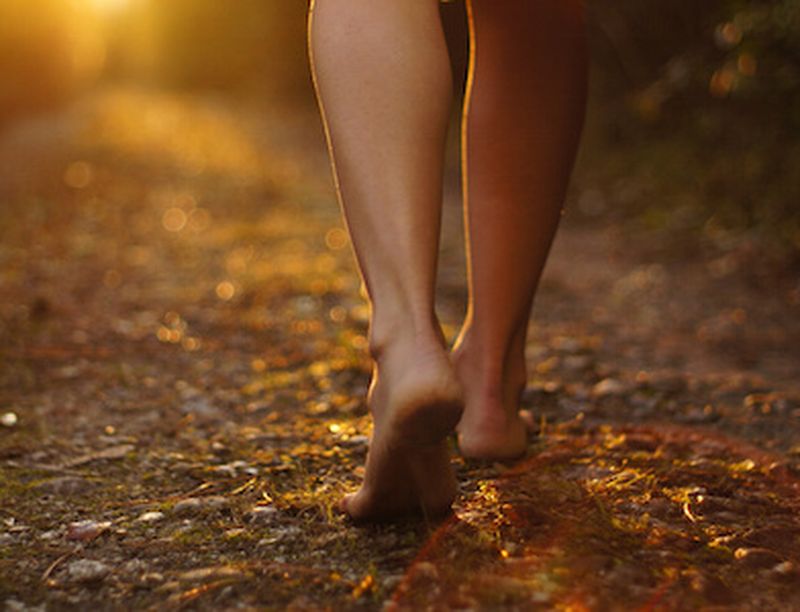 O caminho da Igreja é traçado, de acordo com a Constituição Pastoral do Vaticano II, entre "as alegrias e as esperanças, as tristezas e as ansiedades, especialmente dos pobres e dos que sofrem". É o seu roteiro para cumprir a sua missão de sair para o mundo em que vive e para onde é enviado, "ungido" pelo Espírito, como Jesus de Nazaré, a fim de levar "boas notícias aos pobres, liberdade aos cativos e aos oprimidos..." (Lc 4,18). Só seguindo esta direcção será fiel àquele que veio para realizar a mais profunda libertação da humanidade e a plenitude de toda a criação. Daqui nasce o significado da sinodalidade que se concretiza, ou seja, do seu "caminhar juntos", da sua viagem comum, movidos pelo Espírito ao serviço solidário da humanidade.Esta "nova sinodalidade" inspirada pelo Espírito, que bate em tantas espiritualidades, é dialógica, solidária, aberta, partilhada e libertadora. Começa, como o próprio Papa insiste, "a partir das bases, do povo, dos problemas da vida quotidiana". Por esta razão, a espiritualidade sinodal deve ouvir outras espiritualidades que são vividas nas periferias do mundo de hoje; aquelas que estão difundidas noutras culturas, povos e religiões; aquelas que oferecem e praticam um profundo sentido místico, tais como as espiritualidades orientais. Mas não para os incluir nos seus dogmas e doutrinas, mas para aprender com eles e com a sua sabedoria, respeitando as suas diferenças e pluralidade. https://www.feadulta.com/es/buscadoravanzado/item/12977-sinodalidad-y-espiritualidad.html MEDITAÇÃO PESSOAL. PERGUNTAS ORIENTADORAS...Pode tocar música suave que convida à meditação... O que significa para si ser um discípulo do Senhor? Que passagem evangélica ou que imagens de Jesus o levam hoje a identificar-se com Ele e com a Sua maneira de ser?Com a proposta libertadora de Jesus, a que é que me sinto chamado? ORAÇÃO COMUNITÁRIA: CREO (Irmãos do Noviciado Interprovincial Marista La Valla-2017)ACREDITO em Deus que nos fala no mundo de hoje.Penso que podemos responder-lhe.ACREDITO que o Espírito de Jesus e abre caminhos para nós através de algo tão simples como uma comunidade de irmãos e irmãs em disponibilidade,ouvir e procurar.ACREDITO no Espírito Santo,que nos fala em contemplação e nas nossas experiências.ACREDITO em Deus o Pai, que se revela nos mais necessitados da nossa sociedade; e em Jesus, que nos chama a mostrar a nossa fé nas nossas acções.I ACREDITO na comunhão universalcomo reflexo de um Cristo vivo.ACREDITO na presença do Espírito Santo entre nós.ACREDITO que, tal como os Maristas, com a ajuda de Maria, podemos construir um mundo mais fraternal.ACREDITO no Espírito,como a força motriz por detrás deste projecto.Vale a pena apostar tudo.Faz sentido ser um irmão... ser um marista.ACREDITO na cultura do encontro. ACREDITO na experiência da simplicidadecomo meio para criar a fraternidade que nos une a Deus. ACREDITO na vocação do irmãoe dos leigos maristas viviam em fraternidade. ACREDITO no amor universal.ACREDITO que não existem distâncias ou fronteirasquando sentimos que somos CRIADORES entre IRMÃOS. ACREDITO que será um momento desafiante,nascer e partir para a nossa viagem com a ajuda do Espírito. ACREDITO que é possível viver o carisma marista no mundo de hoje.ACREDITO no sonho de Marcelino Champagnat...foi ele que nos sonhou CRIADORES.ORAÇÃO PROFISSIONAL (Papa Francisco):Pai de misericórdia, que deste o Teu Filho para a nossa salvação e nos sustentas continuamente com os dons do Teu Espírito, concede-nos comunidades cristãs vivas, fervorosas e alegres, para que sejam fontes de vida fraterna e despertem nos jovens o desejo de se consagrarem a Ti e de evangelizar. Dá-lhes sabedoria para o discernimento necessário para que em tudo resplandeça a grandeza do teu amor misericordioso. Que Maria, Mãe e educadora de Jesus, interceda por cada uma das comunidades cristãs, para que, tornadas fecundas pelo Espírito Santo, possam ser fonte de autênticas vocações ao serviço do povo santo de Deus. Amém. 